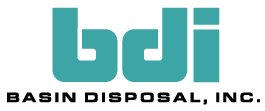 PO Box 3850 Pasco, WA 99302-385031 March 2017Dear Commercial Customer:Basin Disposal, Inc. has filed a request with the Washington State Utilities & Transportation Commission (UTC) to increase our rates. Our last general rate increase was 2013. This request was filed due to increases in disposal fees, wages & benefits, postage, fuel, medical insurance and other operating costs. These rates are subject to approval by the UTC.  If approved, new rates will be effective 1 May 2017. 	Service					Current Monthly Rate			Proposed Rate	1.5yd weekly				$82.27					$92.08		2.0yd weekly				$95.33					$103.923.0yd weekly				$112.65					$125.654.0yd weekly				$130.00					$143.006.0yd weekly				$151.65					$166.828.0yd weekly				$186.32					$203.65Extra Yards				$13.00					$15.00Perm Box Size per Haul			Current Rate			Proposed Rate	11yd					$90.00					$110.0020yd					$100.00					$110.0030yd					$110.00					$110.0040yd					$130.00					$145.0050yd					$150.00					$160.00Mileage					$3.00					$3.25Dump Fees				$39.04					$46.25These rates do not include applicable local and state taxes. The proposed rate increases average approximately 7%  and not all commercial services are listed above. If you have any questions about the proposed increase or service options, please contact Basin Disposal, Inc. by phone (509)547-2476, toll free at (800) 642-6447, fax (509)547-8617 or mail at PO Box 3850, Pasco, WA 99302-3850.The commission has the authority to set final rates that may be lower or higher than the company’s request, depending on the results of its investigation. Commission staff will make a recommendation to commissioners at an open meeting in Olympia, which is scheduled for April 27, 2017 at 9:30 am. The UTC is committed to providing reasonable accommodation to participants with disabilities. If you need reasonable accommodation, please contact the commission at (360) 664-1132 or human_resources@utc.wa.gov. To comment on this filing, be added to the UTC’s mailing list, or ask questions about the rate making process, please use the comment information below. You will have an opportunity to comment in person at this meeting. If you are unable to attend the open meeting, the commission has a bridge line which enables you to participate or listen by telephone. Call (360)664-1234 for instructions the day before the open meeting. You can also comment by the “Public Comment” feature at the commission’s website at www.utc.wa.gov or by the following contact information:Washington Utilities and Transportation Commission1300 S. Evergreen Park Dr. SW, PO Box 47250, Olympia, WA 98504-7250Email: comments@utc.wa.govPhone: (888)333-9882Thank You,Basin Disposal, Inc.PO Box 3850 Pasco, WA 99302-385031 March 2017Dear Residential Customer:Basin Disposal, Inc. has filed a request with the Washington State Utilities & Transportation Commission (UTC) to increase our rates. Our last general rate increase was 2013. This request was filed due to increases in disposal fees, wages & benefits, postage, fuel, medical insurance and other operating costs. These rates are subject to approval by the UTC. If approved, new rates will be effective 1 May 2017.Monthly Service				Current Rate			Proposed Rate	32 gallon weekly				$18.00				$20.35	64 gallon weekly				$17.25				$19.50Additional 64 gallon			$17.25				$19.5096 gallon weekly				$21.25				$24.00Additional 96 gallon			$21.25				$24.00Drive in Service				$8.66				$13.65Carry Out Service				$8.66				$13.65Extra 32 gallon can/bag/box			$2.75				$4.00These rates do not include applicable local and state taxes. The proposed rate increases average approximately 7% and not all residential services are listed above. If you have any questions about the proposed increase or service options, please contact Basin Disposal, Inc. by phone (509)547-2476, toll free at (800) 642-6447, fax (509)547-8617 or mail at PO Box 3850, Pasco, WA 99302-3850.The commission has the authority to set final rates that may be lower or higher than the company’s request, depending on the results of its investigation. Commission staff will make a recommendation to commissioners at an open meeting in Olympia, which is scheduled for April 27, 2017 at 9:30 am. The UTC is committed to providing reasonable accommodation to participants with disabilities. If you need reasonable accommodation, please contact the commission at (360) 664-1132 or human_resources@utc.wa.gov.  To comment on this filing, be added to the UTC’s mailing list, or ask questions about the rate making process, please use the comment information below. You will have an opportunity to comment in person at this meeting. If you are unable to attend the open meeting, the commission has a bridge line which enables you to participate or listen by telephone. Call (360)664-1234 for instructions the day before the open meeting. You can also comment by the “Public Comment” feature at the commission’s website at www.utc.wa.gov or by the following contact information:Washington Utilities and Transportation Commission1300 S. Evergreen Park Dr. SW, PO Box 47250, Olympia, WA 98504-7250Email: comments@utc.wa.govPhone: (888)333-9882Fax: (360)586-1150Thank You,Basin Disposal, Inc.